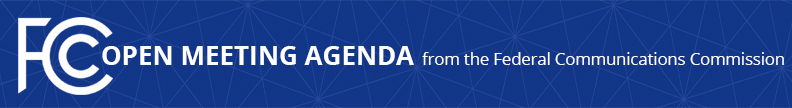 Media Contact: Will Wiquistwill.wiquist@fcc.govFor Immediate ReleaseFCC ANNOUNCES TENTATIVE AGENDA FOR OCTOBER OPEN MEETING  -- WASHINGTON, October 6, 2022—Federal Communications Commission Chairwoman Jessica Rosenworcel announced that the items below are tentatively on the agenda for the October Open Commission Meeting scheduled for Thursday, October 27, 2022:Uniendo a Puerto Rico Fund and the Connect USVI Fund – The Commission will consider a Further Notice of Proposed Rulemaking that would ensure continued support for mobile carriers and extend the support phase down for incumbent fixed broadband providers in Puerto Rico and the U.S. Virgin Islands to enhance their networks’ reliability and resiliency in the face of hurricanes and other natural disasters. (WC Docket Nos. 18-143, 10-90)Considering 12.7 GHz Band for Next-Generation Wireless Services – The Commission will consider a Notice of Inquiry to seek information on the current use of the 12.7-13.25 GHz band, ways to encourage more efficient and intensive use of the band, and whether the band is suitable for mobile broadband or other expanded use.  The Commission will also consider an Order to extend the temporary freeze on applications in the 12.7 GHz band. (GN Docket No. 22-352)Caller ID Authentication on Non-IP Networks – The Commission will consider a Notice of Inquiry launching a broad inquiry on caller ID authentication technology for non-Internet Protocol networks. (WC Docket No. 17- 97)Improving the Security of the National Alert and Warning Systems – The Commission will consider a Notice of Proposed Rulemaking to strengthen the operational readiness of the Emergency Alert System and Wireless Emergency Alerts, including by reducing the vulnerability of these systems to cyberattacks. (PS Docket Nos. 15-94, 15-91, 22-329)Restricted Adjudicatory Matter – The Commission will consider a restricted adjudicatory matter.Public Drafts of Meeting Items – The FCC publicly releases the draft text of each item expected to be considered at the next Open Commission Meeting.  Drafts of items under consideration that involve specific, enforcement-related matters, which can include restricted proceedings and hearing designation orders, will not be publicly released.  One-page cover sheets are included in the public drafts to help summarize each item.  All these materials will be available on the FCC’s Open Meeting page: www.fcc.gov/openmeeting.  Public Attendance – The Open Meeting is scheduled to commence at 10:30 a.m. ET in the Commission Meeting Room of the Federal Communications Commission, 45 L Street, N.E., Washington, D.C.  While the Open Meeting is open to the public, the FCC headquarters building is not open access, and all guests must check in with and be screened by FCC security at the main entrance on L Street.  Attendees at the Open Meeting will not be required to have an appointment but must otherwise comply with protocols outlined at: https://www.fcc.gov/visit.  Open Meetings are streamed live at www.fcc.gov/live.Press Access – Members of the news media are welcome to attend the meeting and will be provided reserved seating on a first-come, first-served basis.  Following the meeting, the Chairwoman may hold a news conference in which she will take questions from credentialed members of the press in attendance.  Afterwards, senior policy and legal staff will be made available to the press in attendance for questions related to the items on the meeting agenda.  Commissioners may also choose to hold press conferences.  Press may also direct questions to the Office of Media Relations (OMR): MediaRelations@fcc.gov.  Questions about credentialing should be directed to OMR.###
Media Relations: (202) 418-0500 / ASL: (844) 432-2275 / Twitter: @FCC / www.fcc.gov This is an unofficial announcement of Commission action.  Release of the full text of a Commission order constitutes official action.  See MCI v. FCC, 515 F.2d 385 (D.C. Cir. 1974).